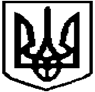 ВІДДІЛ   ОСВІТИОПОРНИЙ   ЗАКЛАД   «МАРТИНІВСЬКИЙ   ЛІЦЕЙ»МАРТИНІВСЬКОЇ  СІЛЬСЬКОЇ  РАДИПОЛТАВСЬКОГО РАЙОНУ  ПОЛТАВСЬКОЇ  ОБЛАСТІМартинівський  ліцейКод ЄДРПОУ 22545154НАКАЗ  26.12.2023                                         с.Мартинівка                                                          № 130                                         Полтавського  району   Полтавської  області    Про  моніторинг  якості  освіти за  І семестр 2023–2024  навчального року	На виконання Закону України «Про повну загальну середню освіту», Положення про моніторингові дослідження якості освітнього процесу Мартинівського ліцею, з метою отримання точної інформації про стан результативності освітнього процесу в закладі протягом І семестру 
2023–2024 навчального року проведено підсумковий моніторинг.У закладі навчається 176 учнів 1–11 класів, створено всі умови 
для забезпечення та здобуття якісної початкової, базової та повної загальної середньої освіти, формування гармонійно розвиненої особистості, розвитку здібностей кожного учня / учениці. Кількість учнів 5–11 класів становить 115 осіб, зокрема в середній школі навчається 93 учні, у старшій — 22 учні. У середній школі функціонує 
2 інклюзивних класи — 5 та 7.Для учнів 10–11 класів організовано профільне навчання, а саме учні 10 класу навчаються за профілем української філології, учні 11 класу — 
за  історичним  профілем.Освітній процес спрямовано на інтелектуальний, соціальний і фізичний розвиток кожної дитини як особистості, здатної самостійно мислити та творчо діяти, використовувати знання в нестандартних ситуаціях.Наприкінці І семестру 2023–2024 н. р. здійснено оцінювання навчальних досягнень учнів / учениць закладу відповідно до критеріїв. У 1–4 класах навчається 60 учнів, за Державним стандартом початкової освіти впроваджується формувальне та підсумкове оцінювання навчальних досягнень учнів / учениць, відстежується особистісний розвиток дитини 
та процес опанування нею навчального досвіду, використано як усні, 
так і письмові оцінні судження, що характеризують процес навчання: рівень засвоєння знань і вмінь з навчальних предметів та рівень розвитку учнів / учениць,  діагностовано   сфери,   які  потребують  покращення.   У    межахформувального оцінювання за результатами вивчення певної програмової теми / частини теми чи декількох тем, розділу проведено тематичні діагностувальні роботи з предметів українська мова, іноземна мова, математика, ЯДС. Результатами оцінювання тематичних діагностувальних робіт є оцінювальні судження з висновками щодо сформованості кожного результату навчання, який діагностували на певному етапі. Учні 1–11 класів засвоїли програмовий матеріал з предметів інваріантної складової навчальних планів на високому, достатньому та середньому рівнях (показники моніторингових спостережень наведено в табл. 1–12):математика (учителі — Володимир Прощенко, Антон Горьовий)                    Таблиця 1фізика, інформатика та астрономія (учителька — Олена  Білашова)                    Таблиця 2історія, правознавство, громадянська освіти (учительки: Оксана Шокодько, Юлія Тригуб)          Таблиця 3біологія, біологія і екологія, основи здоров’я, ЗБД та пізнаємо природу (учитель — Антон  Горьовий) 									                    Таблиця 4географія (учителька — Світлана Погрібна) 										          Таблиця 5хімія, пізнаємо природу, технології (учителька — Євгенія  Кондратовець)         Таблиця 6англійська мова (учителька — Світлана  Дейнега)          Таблиця 7українська мова та література, етика (учительки — Олена Зубенко, 
Ольга Первак, Тамара Тимошко)Таблиця 8зарубіжна література (учителька — Тамара Тимошко)      Таблиця 9музичне мистецтво, образотворче мистецтво, мистецтво (учительки —
Яна Масевич, Любов  Петренко)        Таблиця 10фізична культура (учитель / учителька — Роман Соломонія, Любов Петренко)       	        Таблиця 11Захист України (учитель — Роман  Соломонія)        Таблиця 12Проаналізувавши успішність учнів / учениць, можна зробити висновок, 
що в кожному класі є резерв учнів / учениць, які б могли досягти свого основного рівня. Аналіз якості рівня навченості показує, що причинами виникнення проблем щодо динаміки успішності є низька мотивація, недостатній моніторинговий супровід освітнього процесу, освітні втрати та прогалини, 
спричинені повномасштабним вторгненням, відсутня системна робота з учнями / ученицями, які мають початковий рівень знань та пропуски занять через хворобу, поважні причини; низька комунікація учителів з батьками, несвоєчасне повідомлення про рівень успішності дітей тощо. На підставі вище зазначеного Н А К А З У Ю:Уважати  якість  навчальної  роботи  закладу  за   підсумками  І   семестру
2023–2024 навчального року задовільною.2. Заступнику директора з навчально-виховної роботи Ользі Первак:        2.1. Проводити додаткову роз’яснювальну роботу щодо дотримання критеріїв оцінювання навчальних досягнень учнів / учениць у системі загальної середньої освіти.           Упродовж ІІ семестру 2023–2024 навчального року        2.2. Активізувати індивідуальну консультаційну роботу з учителями 
та старшокласниками, спрямовану на поглиблення знань з базових дисциплін, підготовки до НМТ.         2.3. Ретельно проаналізувати результати навчальних досягнень учнів / учениць, виявити причини неуспішності та сприяти розв’язанню їх.        2.4. Спрямувати роботу вчителів / учительок на підвищення рівня навчальних досягнень учнів / учениць через формування навичок самостійної роботи, активно використовувати на уроках інноваційні форми та методи навчання.  2.5. Своєчасно вести записи в електронних журналах і щоденниках.3. Класним керівникам 5–11-х класів:       3.1. Посилити комунікацію учителів з батьками щодо питання успішності учнів / учениць.      3.2. Довести до відома батьків підсумки навчальних досягнень учнів 
за І семестр 2023–2024 навчального року.      3.3. Посилити контроль за учнями / ученицями, які потребують особливої уваги.4. Учителям-предметникам:      4.1. Використовувати інноваційні форми контролю за рівнем засвоєння навчального матеріалу.      4.2. Залучати учнів / учениць до активної діяльності під час навчання.       4.3. Під час організації освітнього процесу на кожному уроці особливу увагу приділяти завданням на формування в учнів / учениць умінь аналізувати, порівнювати та узагальнювати навчальний матеріал на всіх етапах.           4.4. Застосовувати на уроках проєктні технології, завдання на розвиток критичного мислення, дослідницько-пошукові завдання.          4.5. Розглянути питання на нараді при директору щодо об’єктивності оцінювання навчальних досягнень учнів / учениць. 5. Учителям-предметникам:          5.1. Посилити індивідуальну роботу з учнями / ученицями, 
які за підсумками І семестру одержали по одній оцінці достатнього, середнього або початкового рівня.      5.2. Застосовувати індивідуальний підхід до учнів / учениць, у яких виникли труднощі під час засвоєння програмового матеріалу, проводити корекційну роботу протягом ІІ семестру 2023–2024 навчального року.6. Контроль за виконанням наказу залишаю за собою.      Директор                                                                                              Світлана ПОГРІБНА      З наказом  ознайомлені:	                                                __________ Оксана ШОКОДЬКО	__________	                                                __________Ольга ПЕРВАК	 __________                                                     __________ Тамара ТИМОШКО	 __________                                                __________ Яна МАСЕВИЧ 		__________                                                __________ Світлана ДЕЙНЕГА	__________                                                __________ Роман СОЛОМОНІЯ	__________                                                __________ Володимир ПРОЩЕНКО	__________                                                __________ Олена БІЛАШОВА	__________                                                __________ Олена ЗУБЕНКО	__________                                                __________ Антон ГОРЬОВИЙ	__________                                                          __________ Валентина СЕМЕРЕНКО	__________                                                __________ Валентина СОЛОМОНІЯ	__________                                               __________ Марія БІЛАН	__________                                                __________ Тетяна КОРЖОВСЬКА	__________                                                __________ Євгенія КОНДРАТОВЕЦЬ	__________	                          __________ Юлія ТРИГУБ                                                           __________КласПредметКількість учнів / ученицьРівніРівніРівніРівніКласПредметКількість учнів / ученицьвисокийдостатнійсереднійпочатковий5Математика223 (13,64%)8 (36,36 %)9 (40,91 %)1 (4,55 %)6Математика17-8 (47,06 %)9 (52,94 %)-7Алгебра20-6 (30 %)11 (55 %)3 (15 %)7Геометрія20-5 (25 %)14 (70 %)1 (5 %)8Алгебра16-1 (6,25 %)12 (75 %)2 (12,5 %)8Геометрія16-1 (6,25 %)12 (75 %)2 (12,5 %)9Алгебра18-3 (16,67 %)10 (55,56 %)5 (27,78 %)9Геометрія18-3 (16,67 %)10 (55,56 %)5 (27,78 %)10Алгебра12--10 (83,33 %)2 (16,67 %)10Геометрія12--7 (58,33 %)5 (41,67 %)11Алгебра102  (20 %)1 (10 %)7 (70 %)-11Геометрія102 (20 %)-8 (80 %)-КласПредметКількість учнівРівніРівніРівніРівніКласПредметКількість учніввисокийдостатнійсереднійпочатковий5Інформатика223 (13,64 %)9 (40,91 %)9 (40,91 %)-6Інформатика171 (5,88 %)  6 (35,29 %)10 (58, 82 %)-7Інформатика202 (10 %) 6 (30 %)12 (60 %)-8Інформатика16-2 (12,5 %)13 (81,25 %)-7Фізика20-7 (35 %)  12 (60 %)1 (5 %)8Фізика16-3 (18,75 %)11 (68,75 %)1 (6,25 %)9Інформатика182 (11,11 %)4 (22,22 %)12 (66,67 %)-9Фізика18-3 (16,67 %)13 (72,22 %)2 (11,11 %)10Інформатика12-3 (25 %) 8 (66,67 %)1 (8,33 %)10Фізика12--11 (91,67 %) 1 (8,33 %)11Інформатика102 (20 %) 6 (60 %)1 (10 %)-11Фізика102 (20 %)3 (30 %)4 (40 %)-11Астрономія102 (20 %)5 (50 %)2 (20 %)-КласПредметКількість учнів / ученицьРівніРівніРівніРівніКласПредметКількість учнів / ученицьвисокийдостатнійсереднійпочатковий5Вступ до історії України228 (36,36 %) 8 (36,36 %)6 (27,27 %)-6Історія173 (17,65 %)7 (41,18 %)7 (41,18 %)-7Історія України201 (5 %)8 (40 %)10 (50 %)1 (5 %)7Всесвітня історія202 (10 %) 8 (40 %)10 (50 %)-8Історія України16-3 (18,75 %)12 (75 %)-8Всесвітня історія161 (6,25 %)5 (31,25 %)9 (56,25 %)-9Історія України181 (5,56 %)10 (55,56 %)7 (38,89 %)-9Всесвітня історія182 (11,11 %)6 (33,33 %)7 (38,89 %3 (16,67 %)9Правознавство182 (11,11 %)4 (22,22 %)11 (61,11 %)1 (5,56 %)10Історія України12-5 (41,67 %) 7 (58,33 %)-10Всесвітня історія12-6 (50 %)6 (50 %)-10Громадянська освіта12-7 (58,33 %)5 (41,67 %)-11Історія України103 (30 %)5 (50 %)1 (10 %)-11Всесвітня історія103 (30 %)5 (50 %)1 (10 %)-КласПредметКількість учнів / ученицьРівніРівніРівніРівніКласПредметКількість учнів / ученицьвисокийдостатнійсереднійпочатковий5ЗБД2010 (45,45 %)  5 (22,73 %)6 (27,27 %)-6ЗБД174 (23,53 %)  10 (58,82 %)3 (17,65 %)-6Пізнаємо природу172 (11,76 %)12 (70,59 %)3 (17,65 %)-7Основи здоров’я204 (20 %)6 (30 %)10 (50 %)-7Біологія202 (10 %)9 (45 %)9 (45 %)-8Основи здоров’я161 (6,25 %)4 (25 %)10 (62,5 %)-8Біологія16-1 (6,25 %)12 (75 %)2 (12,5 %)9Основи здоров’я182 (11,11 %)1 (5,56 %)14 (77,78 %)1 (5,56 %)9Біологія181 (5,56 %)  2 (11,11 %)9 (50 %)6 (33,33 %)10Біологія і екологія12-3 (25 %)8 (66,67 %)1 (8,33 %)11Біологія і екологія102 (20 %) 6 (60 %)1 (10 %)-КласПредметКількість учнівРівніРівніРівніРівніКласПредметКількість учніввисокийдостатнійсереднійпочатковий6Географія173 (17,65 %)10 (58,82 %)4 (23,53 %)-7Географія201 (5 %)11 (55 %)8 (40 %)-8Географія16-4 (25 %)11 (68,75 %)-9Географія181 (5,56 %) 8 (44,44 %)9 (50 %)-10Географія12-2 (16,67 %)10 (83,33 %)-11Географія102 (20 %)5 (50 %)2 (20 %)-КласПредметКількість учнівРівніРівніРівніРівніКласПредметКількість учніввисокийдостатнійсереднійпочатковий5Пізнаємо природу2210 (45,45 %) 4 (18,18 %)7 (31,82 %)-7Хімія206 (30 %)6 (30 %)8 (40 %)-8Хімія161 (6,25 %)3 (18,75 %)11 (68,75 %)-9Хімія183 (16,67 %)3 (16,67 %)12 (66,67 %)-10Хімія12-4 (33,33 %)8 (66,67 %)-11Хімія102 (20 %)  6 (60 %)1 (10 %)-5Технології2221 (95,45 %)---6Технології1717 (100 %)---7Технології2020 (100 %)---8Технології1615 (93, 75 %)---9Технології1818 (100 %)---КласПредметКількість учнів / ученицьРівніРівніРівніРівніКласПредметКількість учнів / ученицьвисокийдостатнійсереднійпочатковий5Англійська мова224 (18,18 %)9 (40,91 %)8 (36,36 %)-6Англійська мова175 (29,41 %)7 (41,18 %)5 (29,41 %)-7Англійська мова204 (20 %)6 (30 %)9 (45 %)1 (5 %)8Англійська мова16-5 (31,25 %) 10 (62,5 %)-9Англійська мова182 (11,11 %)4 (22,22 %)12 (66,67 %)-10Англійська мова12-4 (33,33 %)8 (66,67 %)-11Англійська мова101 (10 %)4 (40 %)4 (40 %)-КласПредметКількість учнів / ученицьРівніРівніРівніРівніКласПредметКількість учнів / ученицьвисокийдостатнійсереднійпочатковий5Українська  мова221 (4,55 %)11 (50 %)9 (40,91 %)-5Українська література227 (31,82 %)7 (31,82 %)7 (31,82 %)-6Українська  мова17-9 (52,94 %)8 (47,06 %)-6Українська література174 (23,53 %)8 (47,06 %)5 (29,41%)-6Етика178 (47,06 %)9 (52,94 %)--7Українська  мова201 (5 %)10 (50 %)9 (45 %)-7Українська література204 (20 %)7 (35 %)9 (45 %)-8Українська  мова16-3 (18,75 %) 11 (68,75 %)-8Українська література161 (6,25 %) 4 (25 %)10 (62,5 %)-9Українська мова181 (5,56 %)8 (44,44 %)9 (50 %)-9Українська література183 (16,67 %) 8 (44,44 %)7 38,89 %-10Українська мова12-8 (66,67 %) 4 (33,33 %)-10Українська література12-6 (50 %)6 (50 %)-11Українська мова102 (20 %) 6 (60 %)1 (10 %)-11Українська література104 (40 %) 4 (40 %)1 (10 %)-КласПредметКількість учнів / ученицьРівніРівніРівніРівніКласПредметКількість учнів / ученицьвисокийдостатнійсереднійпочатковий5  Зарубіжна література226 (27,27 %)7 (31,82 %)7 (31,82 %)-6  Зарубіжна література173 (17,65 %)9 (52,94 %)5 (29,41 %)-7  Зарубіжна література205 (25 %)6 (30 %)9 (45 %)-8  Зарубіжна література16-6 (37,5 %)9 (56,25 %)-9  Зарубіжна література183 (16,67 %)8 (44,44 %)7 (38,89 %)-10  Зарубіжна література12-6 (50 %)6 (50 %)-11  Зарубіжна література102 (20 %)6 (60 %)1 (10 %)-КласПредметКількість учнів / ученицьРівніРівніРівніРівніКласПредметКількість учнів / ученицьвисокийдостатнійсереднійпочатковий5Мистецтво2215 (68,18 %) 5 (22,73 %)1 (4,55 %)-6Мистецтво1717 (100 %)---7Образотворче 
мистецтво2013 (65 %) 7 (35 %)--7Музичне мистецтво2020 (100 %)---8Мистецтво164 (25 %)12 (75 %)--9Мистецтво186 (33,33 %) 12 (66,67 %)--10Мистецтво124 (33,33 %) 8 (66,67 %)--11Мистецтво109 (90 %)-1 (10 %)-КласПредметКількість учнів / ученицьРівніРівніРівніРівніКласПредметКількість учнів / ученицьвисокийдостатнійсереднійпочатковий5Фізична культура22--6Фізична культура1717 (100 %)---7Фізична культура2018 (90 %)1 (5 %)--8Фізична культура1613 (81,25 %)1 (6,25 %)--9Фізична культура1817 (94,44 %) 1 (5,56 %)--10Фізична культура1010 (83,33 %)         1 (8,33 %)--11Фізична культура119 (90 %)---КласПредметКількість учнів / ученицьРівніРівніРівніРівніКласПредметКількість учнів / ученицьвисокийдостатнійсереднійпочатковий10Захист України1211 (91,67 %)1 (8,33 %)--11Захист України109 (90 %) 1 (10 %)--